Муниципальное бюджетное нетиповое общеобразовательное учреждение«Гимназия №70»Музыкально-дидактические игры и пособия как средство музыкально-сенсорного воспитания и развития детей старшего дошкольного возраста(методическая разработка)Выполнила:Алышева Е.В., учитель музыкиНовокузнецк, 2012СодержаниеВведение										31. Особенности развития музыкально-сенсорных способностей у детей старшего дошкольного возраста  					52. Методика проведения музыкально-дидактических игр с детьми старшего дошкольного возраста				103. Музыкально-дидактические игры и пособия				14Заключение									41Список литературы								43Нотное приложение								53ВведениеМузыкальное искусство – уникальное средство, способствующее развитию социально значимых свойств и качеств личности, поскольку музыка оказывает огромное влияние не только на эмоциональное, но и на познавательное развитие ребенка. Музыка несет в себе огромный мир идей, мыслей образов. Однако это содержание «становится достоянием ребенка только при условии специальной организации его присвоения, при специальном формировании и развитии «музыкального уха», познавательных музыкальных способностей – сенсорных (мелодический, тембровый, динамический и гармонический компоненты музыкального слуха и чувство ритма), интеллектуальных (музыкальное мышление в единстве его репродуктивного и продуктивного компонентов и музыкальное воображение) и музыкальной памяти» в педагогически организованном процессе музыкально-познавательной деятельности. Таким образом, развитие музыкальных способностей является одним из приоритетных направлений музыкального воспитания.Успешное развитие музыкальных способностей зависит от многих факторов, в том числе от своевременного, как можно более раннего погружения ребенка в мир музыки, вовлечения его в музыкальную деятельность. Только в процессе и под влиянием деятельности могут развиваться способности. Дошкольники проявляют особую любовь к музыкальному искусству и могут быть вовлечены в посильную для их возраста деятельность, целями которой являются развитие интереса к музыке, правильное восприятие ее содержания, структуры, формы, а также пробуждение потребности постоянного общения с ней и желания активно проявить себя в этой сфере. Понимание музыкального искусства, как целостного духовного мира, дающего ребенку представление о действительности, о ее закономерностях, о нем самом, возможно через формирование музыкально-сенсорных способностей.Возникает необходимость в упражнении детей в перцептивных действиях, в многократных повторениях этих действий, доведении их до уровня навыков музыкальной деятельности. Столь же необходимо создание привлекательных, интересных для детей условий, которые бы побуждали к подобным упражнениям. Музыкально-дидактические пособия и игры могут стать такими средствами активизации музыкального развития ребенка, позволяющие приобщать детей дошкольного возраста к активному восприятию музыки. Возникает противоречие между потенциальной значимостью раннего развития музыкально-сенсорных способностей детей для реализации важнейших задач музыкального образования и отсутствием  целенаправленной работы по развитию этих способностей  на музыкальных занятиях в дошкольных образовательных учреждениях. Это противоречие порождает проблему создания методического обеспечения, необходимого для систематической и целенаправленной работы по развитию и воспитанию музыкально-сенсорных способностей дошкольников в условиях музыкальной деятельности. Таким образом, актуальность нашей работы обусловлена ее направленностью на практические потребности дошкольного музыкального образования.Методологической основой работы стали основополагающие труды по психологии и  психодидактики А.Н. Леонтьева, С.Л. Рубинштейна, Б.М. Теплова, по развитию музыкальной сенсорики стали работы Н, А, Ветлугиной, Л. Н. Комисаровой, И. Л. Дзержинской, А. В. Запорожца, А. П. Усовой, Н. Г. Кононовой, Э. П. Костиной, В.П. Анисимова.Методы исследования – анализ литературы по проблеме исследования, обобщение педагогического опыта, педагогическое проектирование.Особенности развития музыкально-сенсорных способностей у детей старшего дошкольного возрастаСпособность – синтез свойств человеческой личности, отвечающих требованиям деятельности и обеспечивающих высокие достижения в ней. В  психологии обычно различают общие и специальные способности.Под общими способностями понимается такая система  индивидуально-волевых свойств личности, которая обеспечивает относительную легкость и продуктивность  в  овладении  знаниями и осуществлением  различных  видов деятельности. Под специальными способностями понимают такую систему свойств  личности, которая помогает достигнуть высоких результатов  в  какой-либо  специальной области деятельности, например, литературной, изобразительной, музыкальной, сценической, а также способности  к практической деятельности (конструктивно-технические, организаторские, педагогические и другие способности).Развитие каждой из способностей обусловлено специальными задатками и требует формирования адекватных функциональных систем. Музыкальные способности в существующей общей психологической классификации относятся к специальным, т.е. таким,  которые  необходимы для успешных занятий музыкальной деятельностью и определяются  самой  природой  музыки  как  таковой.Б.М.Теплов подчеркивает, что каждый человек обладает своеобразным сочетанием способностей – общих и специальных. Так, структура музыкальных способностей складывается на основе моторных (или двигательных, тактильно-кинестетических) и познавательных особенностей психики человека.По мнению Н.А. Ветлугиной структуру музыкальных способностей составляют:- способность целостного восприятия музыки (т.е. внимательное слушание и сопереживание  художественному образу) и дифференцированного восприятия (различение средств музыкальной выразительности);- исполнительские способности – чистота певческих интонаций, согласованность движений при игре на детских музыкальных инструментах;- способности творческого воображения, проявляющиеся в процессе восприятия музыки, в песенных, инструментальных, танцевальных импровизациях.К.В. Тарасова рассматривает структуру музыкальных способностей как состоящую из двух основных подструктур:- эмоциональной отзывчивости на музыку – главного показателя музыкальности;- познавательных музыкальных способностей – сенсорных и интеллектуальных.При этом к сенсорным способностям автор относит  музыкальный слух и чувство ритма, а к интеллектуальным музыкальным способностям – музыкальное мышление, память и музыкальное воображение.Следовательно, структура музыкальности будет состоять из звуковысотного слуха (чувства), чувства ритма, тембрового, гармонического, и динамического  слуха (чувства) и эмоциональной отзывчивости, которая «систематизирует» рефлексивное осмысление каждого человека в индивидуальные ассоциативно-образные представления.Поскольку музыкальные способности являются сенсорными, то важным основанием для их формирования и развития становится выдвинутое А.Н. Леонтьевым положение о том, что сенсорные способности по своему механизму являются перцептивными действиями и формируются по общим с ним законам. Перцептивные процессы, понимаемые в психологии как «отражение предметов и явлений в совокупности их свойств и частей при непосредственном воздействии их на органы чувств», традиционно называют способностью восприятия. В основе сенсорных способностей лежат «системы интериоризованных, свернутых и автоматизированных перцептивных действий, которые фнкционируют как единое целое и создают эффект «непосредственного» усмотрения или слышания сложных визуальных или слуховых отношений.Другим не менее важным для развития музыкальных способностей свойством является ощущение (сенсорный процесс). Специфика слухового вида ощущений сводится к способности различать сенсорную информацию по модальностям основных свойств музыкального звука: высоте, продолжительности, тембру, громкости.  Таким образом, их различение в отдельно взятых звуках составляет основу простейших сенсорных музыкальных способностей.Длительность звука лежит в основе музыкального ритма. Чувство эмоциональной выразительности, музыкального ритма и воспроизведения его образуют одну из музыкальных способностей человека – музыкально-ритмическое чувство. Высота, тембр и динамика составляют основу соответственно звуковысотного, тембрового и динамического слуха.  Сенсорное музыкальное развитие происходит наиболее успешно при специально организованном воспитании и обучении. Усвоение детьми способов сенсорных действий при правильной их организации приводит к активизации музыкального переживания ребенка. Под музыкально-сенсорными способностями понимаются те, которые развивают качество восприятия, имеется в виду:а) различение свойств музыкальных звуковб) различение их выразительных соотношенийв) качество обследования музыкальных явлений.Обследование музыкальных явлений предполагает: вслушивание; узнавание свойств музыкальных звуков; сравнение их по сходству и контрасту; выделение из комплекса других звуков; различение их выразительного звучания; воспроизведение с одновременным слуховым контролем в пении, на музыкальном инструменте; комбинирование звуковых сочетаний; сопоставление с принятыми эталонами.Процесс формирования детского восприятия проходит длинный и сложный путь развития, причем протекает не спонтанно, а путем обучения познанию окружающей действительности. Необходимо научить ребенка разбираться в особенностях музыки как вида искусства, сознательно акцентировать его внимание на средствах музыкальной выразительности, на свойствах музыкальных звуков.Музыкальность детей старшего дошкольного возраста – это комплекс способностей, включающий интерес к музыке эмоционально-познавательный потенциал), ее сопереживание (потенциал эмоциональной реактивности), моторно-двигательная активность и достаточно развитый слух. Следует отметить особую роль эмоционального восприятия и различения высоты, тембра, силы и длительности звуков, т.е. музыкальных сенсорных способностей дошкольников, так как на их основе формируются более сложные навыки.Ладовое чувство, слуховые представления и ритмическое чувство дети, в силу возрастных психических способностей, проявляют не в равной степени. Эмоциональный отклик на ладовую окраску музыки у них проявляется, но он длительное время имеет общий характер. Лишь позднее проявляется умение чувствовать мажор и минор. Слуховые представления высоты особенно успешно формируются, если их упражнять в условиях ладовой настройки. Перцептивный компонент музыкального слуха интенсивно формируется до пяти лет, причем значительный,  скачок происходит на четвертом году жизни. В этом возрасте в системе музыкального слуха ребенка на основе интонирования мелодии голосом возникает звуковысотное слышание. Оно служит базой для формирования и дальнейшего развития мелодического, а впоследствии – ладового слуха.Репродуктивный  компонент музыкального слуха формируется у детей в период от четырех до семи лет. Значительный прогресс в его развитии на четвертом году жизни сменяется в дальнейшем более плавным течением этого процесса.Для старшего дошкольника характерны: расширение приобретаемого опыта под влиянием воспитания и характерные для этого периода совершенствования ощущений. А. В. Запорожец отмечает, «что ощущения продолжают совершенствоваться главным образом за счет развития деятельности центральной части анализаторов». Также установлена прямая зависимость слуховой чувствительности от систематических занятий музыкой. При восприятии явлений, дети в этом возрасте в состоянии согласовать свое восприятие со словесными указаниями педагога. Более того, они способны и словесно сформулировать стоящие перед ними задачи. Рост жизненного развития ребенка в периоде старшего дошкольного возраста отчетливо обнаруживается не только в характеристике возрастных особенностей восприятия, но и в изменениях характера его деятельности, в частности игровой.Общие проблемы музыкально-сенсорного воспитания разработаны Н. А. Ветлугиной. «Решение сенсорных задач,- пишет Н.А.Ветлугина,- возможно почти во всех видах детской музыкальной практики. Но каждый из них, обладая спецификой, является более благоприятной средой для развития определенных сенсорных способностей. На музыкальных занятиях у детей развивается музыкальное восприятие. Однако вряд ли можно ограничиться этим. Нужна еще и такая среда, в которой ребенок мог бы углублять усвоенные способы действия, самостоятельно их упражнять, развивать умение контролировать свои действия. Нужны специальные дидактические игры и игрушки». Н.А. Ветлугина в своих научных исследованиях в области развития музыкально-сенсорных способностей детей показала первостепенную роль музыкально-дидактических игр, как основы чувственного восприятия музыки. В дальнейшем разработка этой группы игр была продолжена А.Н. Зиминой, Э.П. Костиной, О.П. Радыновой. Музыкально-дидактические игры всегда содержат развитие действия, в котором сочетаются элементы занимательности, соревнования с сенсорными заданиями. Дидактические игры как бы выражают и завершают процесс сопоставления и отделения собственно сенсорного опыта ребенка по восприятию свойств, качеств явлений от общественно принятых эталонов. Цель игровых действий заключается в том, чтобы помочь ребенку услышать, различить, сравнить некоторые свойства музыкальных звуков, а именно: их высоту, силу, длительность, тембр. Итак, музыкальное воспитание детей старшего дошкольного возраста предполагает развитие у них основных музыкальных способностей, к которым относятся: музыкальный слух (звуковысотный, ладовый, тембровый, динамический), метроритмическое чувство, эмоциональная отзывчивость на музыку. Музыкальное сенсорное восприятие имеет огромное значение в развитие ребенка, так как отличается необыкновенной эмоциональностью, целостностью и непосредственностью. Правильное уяснение задач сенсорного воспитания в детском саду и их осуществление соответствующими формами работы возможно только на основе учета закономерности сенсорного развития ребенка. Более активному восприятию музыки дошкольниками способствуют музыкально-дидактические игры и пособия, которые в доступной игровой форме помогают им разобраться в соотношении звуков по высоте; развить у них чувство ритма, тембровый и динамический слух; побудить к самостоятельным действиям с применением знаний, полученных на музыкальных занятиях.2. Методика проведения музыкально-дидактических игр с детьми старшего дошкольного возрастаЦелью предлагаемой нами методики является развитие музыкально-сенсорных способностей детей старшего школьного возраста.В связи с этим, предлагаемые нами игры в данной работе, скомпонованы в соответствии с задачами музыкально- сенсорного воспитания детей дошкольного возраста. В основу классификации игр положены задачи формирования восприятия четырех важных свойств музыкальных звуков (высота, ритмические отношения, тембровая окраска и динамические оттенки). В связи с этим даны четыре вида игр: - игры для развития у детей звуковысотного слуха;- игры, развивающие ритмическое чувство;- игры, развивающие тембровый слух;- игры, развивающие динамический слух.Для каждой группы музыкально-дидактических игр характерны определенные музыкально-сенсорные задачи, учитывающие возрастные особенности детей дошкольного возраста:Восприятие высоты звуков. Различать выразительные возможности интервалов: кварты, терции, секунды, примы, последовательностей из трех, четырех, пяти ступеней лада, идущих вверх и вниз.Восприятие ритма. Различать акценты как средство выразительности в музыке на примерах с четвертными длительностями; различать выразительность звучания простых ритмических рисунков, состоящих из половинных, четвертных, восьмых длительностей, например: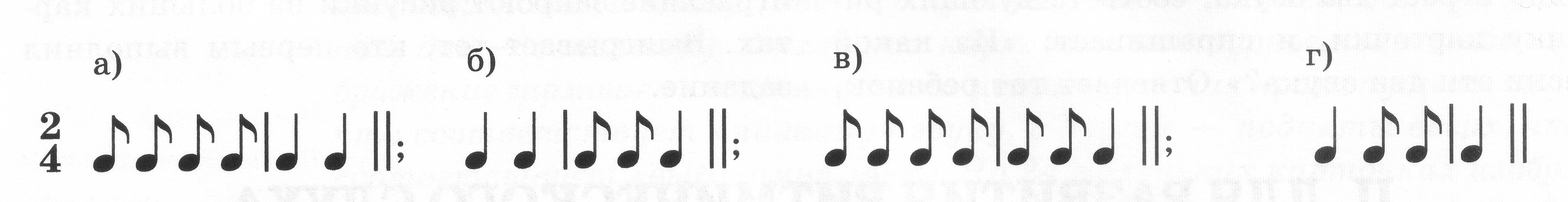 Восприятие динамики. Различать выразительные возможности трех динамических оттенков (громко, умеренно громко, тихо).Восприятие тембра. Различать выразительность звучания как контрастных инструментов, так и сходных по звучанию (колокольчик, дудочка, пианино, маракас, ксилофон, флейта, металлофон, аккордеон, бубен, барабан) Основное игровое действие — загадывание и отгадывание — присутствует в каждой игре. Оно помогает ребенку в интересной форме услышать, сравнить некоторые свойства музыкальных звуков и затем уже выполнить игровое задание.Среди настольных игр большинство представляют собой игры типа лото. Настольные музыкальные игры разработаны в соответствии с основным дидактическим принципом — принципом наглядности, предполагающим опору на слуховые, зрительные, двигательные ощущения и учитывающим наглядно-образное мышление детей дошкольного возраста.В упражнениях и играх используются песни или небольшие инструментальные пьесы, в которых выделяется какое-либо одно свойство музыкального звука.Изобразительное содержание некоторых игр предполагает условность в передаче свойств музыкальных звуков. Например, в играх «Труба», «Кто скорее уложит кукол спать» и др. Также в играх присутствует условно-схематическая наглядность. Так, в игре «Петушок, курочка и цыпленок» ритмическое задание нарисовано в виде зерен, разных по величине.В играх, предложенных в работе, использованы образы песен Е. И. Тиличеевой из «Музыкального букваря» Н. А. Ветлугиной, песни Г. Левкодимова.Каждая игра требует от детей самостоятельных действий в восприятии и различении музыкальных звуков. Умение вслушиваться, различать тот или иной музыкальный звук является показателем определенного уровня музыкально-сенсорного развития детей дошкольного возраста. А это, в свою очередь, дает детям возможность использовать игры в самостоятельной музыкальной деятельности. Игровая цель — закончить первым — присутствует во всех играх. Добиться в игре цели детям помогает точное выполнение правил. Например, вопрос ведущего должны слушать все играющие, а отвечает только тот, у кого лежит нужная карточка. Среди основных правил игр можно перечислить следующие: не мешать товарищу отвечать, не подсказывать ему, класть карточку только на определенное место и т. п. Каждое из этих правил учит детей действовать согласованно и организованно.Музыкально-дидактические игры — эффективное средство формирования звуковысотного, ритмического, тембрового и динамического слуха у детей 5-6 лет. Для того чтобы игра проходила весело, интересно, в хорошем темпе, дети должны довольно легко и быстро узнавать различные выразительные свойства музыкальных звуков. Созданию таких прочных навыков музыкально-сенсорного восприятия способствует последовательное освоение музыкально-дидактических игр.Обучение в игре и развитие происходит постепенно. Условно можно выделить 3 этапа. На первом этапе создается мотивация игры, происходит объяснение ее содержания, детьми осваивается игровое содержание. На втором этапе идет формирование двигательных, речевых и вокальных навыков. На третьем – осуществляется автоматизация и совершенствование навыков, появляется самостоятельность детей.Едва ли не главную роль в обучении и развитии детей старшего дошкольного возраста играет разнообразие. Им в значительной степени должна быть определена программа действий на каждом занятии. Поэтому в планировании занятий необходимо учитывать следующее:1) Быстрая смена заданий. Любой вид работы не должен требовать слишком большого времени – не более 5-6 минут.  Следует всегда помнить, что существует рубеж, дальше которого затягивать задание нельзя. 2) После заданий, требующих большего интеллектуального и слухового напряжения, необходимо предусмотреть переключение на другие, более легкие виды работ. Необходимо исполнение уже известной песни, интонируемые упражнения чередовать с эмоционально-двигательной разрядкой, упражнения, направленные на развитие звуковысотного или ладового слуха – с музыкально-ритмическими движениями, задания, связанные с репродуктивной деятельностью – с творческими, игровыми.3) Занятие нужно строить так, чтобы всегда были заняты работой все без исключения дети. Каждое из заданий должно быть рассчитано на то, чтобы в работе, так или иначе, принимала участие вся группа. Если кто-то один поет, то остальные слушают его с каким-нибудь заданием.Дети не только любят узнавать все новое и разнообразное – они любят также повторять то, что хоть однажды послужило им источником радости. каждое новое задание (упражнение на развитие того или иного компонента музыкального слуха) – это не только закрепление усвоенного сенсорного эталона, но и его усложнение; не только повторение в привычной деятельности, но и попытка реализовать усвоенное в другом виде музыкальной деятельности, либо добавить новый аспект действия.3. Музыкально-дидактические игры и пособияИгры для развития звуковысотного слуха«Лесенка»Цель игры. Различать высоту звуков и направление движения мелодии вверх, вниз.Игровой материал. Две карточки с изображением лесенки. На одной карточке изображена девочка, поднимающейся по ступенькам вверх, на другой - девочка, спускающаяся по лесенке вниз.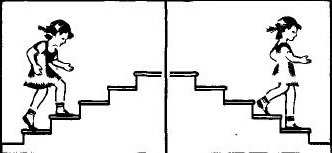 Музыкальный репертуар. «Лесенка» Е. Тиличеевой.Ход игры. После ознакомления с песенкой-попевкой «Лесенка» детям было предложено узнать, куда идет девочка (вверх по лесенке или вниз), а затем показать карточку с соответствующим изображением. При повторном исполнении детям предлагается показать рукой, куда движется девочка - вверх по лесенке или вниз. Отмечая каждый звук, дети постепенно поднимают правую руку (согнутую в локте перед грудью) вверх или также постепенно опускают ее вниз.Затем детям, в качестве усложнения задания, было предложено разделиться по парам для выполнения определенного задания: один исполняет первую или вторую фразу попевки на металлофоне; другой на слух определяет, куда идет девочка, вверх или вниз по ступенькам, и выбирает карточку с соответствующим изображением. Остальные дети определяют, правильно ли выполнено задание.«Ступеньки»Цель игры. Различать высоту звуков и направление движения мелодии вверх, вниз.Игровой материал: Лесенка из пяти ступенек, игрушки (матрешка, мишка, зайчик), детские музыкальные инструменты (аккордеон, металлофон, детская губная гармошка).Ход игры. Ребенок-ведущий исполняет на любом инструменте мелодию, другой ребенок определяет движение мелодии вверх, вниз или на одном звуке и соответственно передвигает игрушку по ступенькам вверх, вниз или постукивает на одном звуке. В игре участвует несколько детей, каждый – своей игрушкой.«Кот и котенок»Цель игры: Развитие звуковысотного чувства, сформировать ощущение соотношение звуков по высоте.Игровой материал. Карточки 2-х типов: с изображением большого жирного кота и маленького пушистого котенка.Ход игры. Воспитатель: «Кот и котенок потерялись в темном лесу. Послушай, так мяукает кот (исполняется, например, звук «до» первой октавы), а так – котенок (исполняется более высокий звук, например «ля» первой октавы). Помоги им найти друг друга! Скажи, когда мяукает кот, а когда котенок?». Ведещий поочередно играет низкий и высокий звуки, а дети выкладывают на столе соответствующие карточки с изображением котов. «Угадай колокольчик»Цель игры: развитие звуковысотного слуха, сформировать ощущение соотношение звуков по высоте.Игровой материал: карточки по числу играющих (на каждой нарисованы три линейки), цветные кружочки (красный, желтый, зеленый), которые соответствуют высоким, средним и низким звукам, три музыкальных колокольчика разного звучания.Ход игры: Взрослый рассказывает: «Жили были три веселых колокольчика: Динь, Дан и Дон. У каждого была своя песенка. Колокольчик Динь пел тоненьким голоском: «Динь-динь» – звучала его песенка. Дан пел песенку средним голоском: «Дан-дан». А у колокольчика Дон голосок был потолще, пониже чем у его братьев. «Дон-дон» - грозно звучала его песенка». Ведущий (взрослый или ребенок) поочередно звенит то одним, то другим колокольчиком, дети располагают кружки на соответствующей линейке карточки: красный кружок – на нижней, если звенит большой колокольчик, желтый – на средней, если звенит средний колокольчик, зеленый – на верхней, если звенит маленький колокольчик.Игру можно провести и с металлофоном. Ведущий поочередно играет верхний, средний и низкий звуки. Дети располагают кружки-ноты на трех линейках. «Веселые матрешки».Цель игры: Развитие звуковысотного слуха, сформировать ощущение соотношение звуков по высоте.Игровой материал: Матрешки трех величин: высокие – в зеленых сарафанах и платочках, средней величины- в синих, низенькие – в красных, металлофон.Ход игры. 1 вариант. Дети сидят за столами, поставленными буквой П. Ведущий находится перед ними,  исполняет звуки на металлофоне. В руках у детей матрешки: у сидящих слева – высокие, у сидящих справа – низкие, в центре – средней величины.Ведущий: «Дети, сейчас  ваши матрешки будут плясать. Но для этого нужно внимательно слушать, какой звук звучит. Если низкий – запляшут низкие матрешки, если средней высоты – запляшут матрешки среднего роста. Если высокий – будут плясать только высокие матрешки». Объясняет, что изображать пляску нужно легким покачиванием матрешки в приподнятой руке или постукиванием. Воспитатель исполняет звуки разной  высоты, все время изменяя последовательность звучания. По окончании отмечается команда победитель.2 вариант. На подставках в разных местах комнаты стоят три цветка. Дети с матрешками в руках группируются в три команды по цвету сарафанов матрешек. Воспитатель предлагает детям реагировать на звучание пляской, перемещаясь внутри группы. Дети с высокими матрешками – на высокое звучание, с матрешками среднего размера – на средние звуки, с низкими – на низкое звучание. При смене звуков всегда пляшет лишь одна подгруппа детей. Остальные останавливаются там, где их застала смена звучания. Исполняются звуки разной высоты со сменой последовательности звучания. По окончании звучания каждая группа детей должна собраться у своего цветка. Выигрывают собравшиеся первыми.3 вариант. Дети с матрешками в руках стоят в трех кругах вокруг цветков на подставках. При звучании низких звуков идут по кругу дети  с  низкими матрешками. При звучании средних – дети с матрешками средней величины, высоких – дети с высокими матрешками в руках.Последовательность исполнения звуков воспитателем постоянно варьируется. В конце отмечается круг- победитель. По желанию детей этого круга исполняется любая игра или пляска с цветами.«Труба»Цель игры. Упражнять детей в различении двух звуков кварты (соль1-до2). Игровой материал. Восемь длинных карт типа лото с цветной полосой внизу (две – с красной, две – с синей, две – с зеленой, две  - с желтой). На картах дано контурное нецветное изображение трубы, или наклоненной вниз (соответствует «низкому» звуку соль1), или поднятой вверх (соответствует «высокому» звуку до2). На 24 маленьких карточках (таких же по размеру, как клетки на большой карте) нарисованы такие же трубы, но цветные. Обратная сторона маленьких карточек цветная (возможно края цветные) и соответствует цвету полосы на большой карточке. Для игры необходим металлофон,  закрытый ширмой.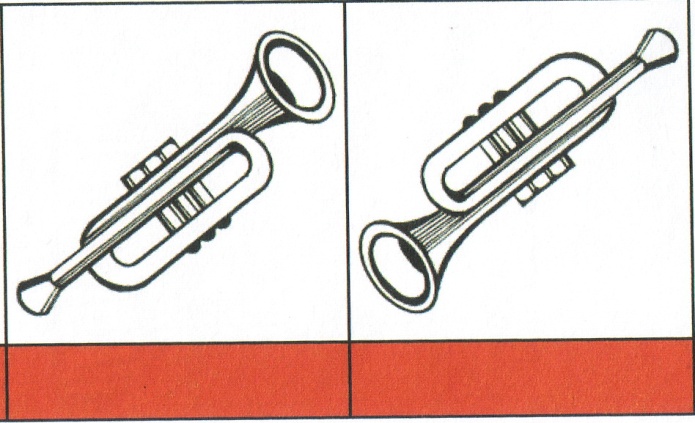 Музыкальный материал. Попевка «Труба» Е.Тиличеевой и песня-зачин «Угадай звуки» Н.Мурычевой.Ход игры. В игре участвуют четверо играющих детей и ведущий. Он раздает каждому по две длинные карты  сполосками одинакового цвета. Маленькие карточки перемешивает и кладет одна на другую в стопку (картинками вниз) перед собой, рядом с металлофоном. Карточки и  металлофон закрыты ширмой. Ведущий предлагает спеть песню «Труба», напоминает, что звук соль1 соответствует опущенной трубе, а звук до2 – поднятой вверх трубе. Затем предлагает спеть песню-зачин. Далее он берет верхнюю маленькую карточку, поворачивая рисунком к себе, а детям показывает цвет обратной стороны карточки, проигрывает соответствующий звук и спрашивает: « Как звучит труба? «Высоким» звуком или «низким»?» Отвечает тот, у кого цвет полосы на длинной карточке соответствует цвету карточки, показанной ведущим. Если ребенок ответит правильно, он получает карточку и закрывает ее ту клетку, на которой нарисована такая же труба. Если ответ был неправильным, ведущий кладет карточку в низ стопы. Игра продолжается до тех пор, пока все дети не закроют рисунки на своих больших картах. Выигравшим считается тот, кто задание выполнил первым.«Кто скорее уложит кукол спать» Цель игры. Упражнять детей в различении двух звуков терции (ми1- соль1). Игровой материал. Для игры необходимы восемь длинных карт типа лото с цветной полосой внизу (две – с красной, две – с синей, две – с зеленой, две  - с желтой). На картах даны контурные нецветные рисунки девочек с куклами: наклонившая куклу вниз соответствует «низкому» звуку (ми1), а девочка, приподнявшая куклу вверх соответствует «высокому» звуку (соль1). На 24 маленьких карточках изображены такие же девочки с куклами, но цветные. Обратная сторона маленьких карточек цветная и соответствует цвету полосы на большой карточке. Для игры необходим металлофон и ширма.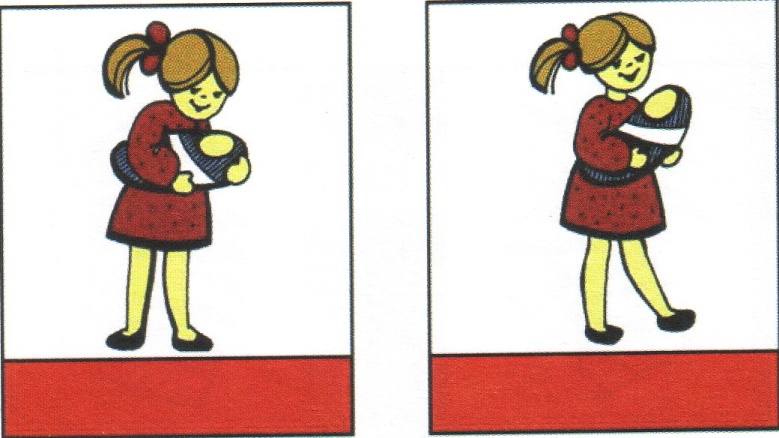 Музыкальный материал. «Спите, куклы» Е.Тиличеевой и песня-зачин «Угадай звуки» Н.Мурычевой.Ход игры. Одновременно играют пятеро детей, один из них ведущий. Он предлагает спеть песню «Спите, куклы», затем проигрывает отдельно два звука, на которых построена песня, и показывает карточки, соответсвующие этим звукам. Затем все поют песню-зачин и игра начинается. Ведущий игры раздает каждому играющему ребенку по две длинные карты с полосками одинакового цвета. Маленькие карточки он перемешивает и кладет одна на другую (картинками вниз) перед собой, рядом с металлофоном. Карточки и  металлофон закрыты ширмой. Ведущий поднимает маленькую карточку вверх, показывая цвет ее обратной стороной, затем проигрывает на металлофоне соответствующий звук. На вопрос ведущего: «На каком звуке, «высоком» или «низком», девочка пела колыбельную? Как она держала куклу, подняла ее или опустила?» отвечает тот играющий, у кого цвет полосы на большой карточке соответсвует цвету карточки,поднятой ведущим. Если ребенок ответит правильно, он получает карточку и закрывает ее соответствующую клетку. Если ответ был неправильным, ведущий кладет карточку в низ стопы. Игра продолжается до тех пор, пока все дети не закроют рисунки на своих больших картах. Выигравшим считается тот, кто задание выполнил первым.«Узнай песенку по двум звукам»Цель игры. Упражнять детей в различении интервалов: квинты, кварты, терции, секунды. Игровой материал. Восемь игровых карт лото. Каждая пара карт имеет одинаковую цветную полосу. На каждой карте в клетках нарисованы контурные рисунки, соответствующие тексту песен. На 24 маленьких карточках такие же рисунки, но цветные. В игре используется ширма и металлофон.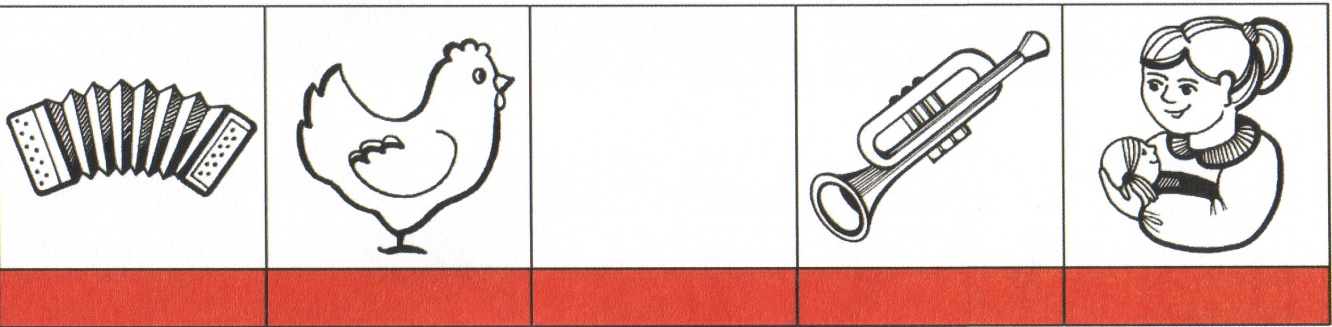 Музыкальный материал. Песни Е. Тиличеевой «Курица», «Труба», «Спите, куклы», «Гармошка», песня-зачин «Узнай песню по двум звукам» Н.Мурычевой.Ход игры. В игре участвуют четверо играющих детей и ведущий. По предложению ведущего дети запоминают песни, уточняют, какие звуки соответствуют той или иной песне (ведущий играет на металлофоне). Затем все поют песню- зачин и начинают играть.Ведущий поднимает маленькую карточку, показывая ее цвет с обратной стороны, поочередно играет два звука, соответствующих рисунку карточки, и спрашивает: «Из какой песни эти два звука?» Отвечает тот ребенок, у которого цвет полосы на большой карте соответствует цвету обратной стороны маленькой карточки, поднятой ведущим. Ребенок, ответивший правильно, получает карточку и закрывает ею соответствующую клетку на своей карте. Если ответ был неправильным, ведущий кладет карточку в низ своей стопы.Игра продолжается до тех пор, пока все играющие не закроют рисунки на больших картах. Выигрывает тот, кто первым выполнил задание.«Музыкальная телеграмма»Цель игры: Научить детей различению интервалов секунды, терции, кварты, квинты, умению чувствовать эмоциональную выразительность звуковысотного движения.Ход игры. Дети становятся в круг и воспитатель составляет текст «музыкальной телеграммы», т.е. поет по своему выбору одну из разновидностей изучаемой интонации (терцовой, квартовой и т.д.). Она может быть исполнена как вокализ или со словами. Затем указывается адресат – кому из детей будет отправлена такая «телеграмма», в какой последовательности участники хора будут ее передавать. После этого текст «телеграммы» поется еще раз и дети «передают» ее в соответствии с предложенным «маршрутом», причем во время пения они не получают инструментальной или певческой поддержки. Когда «телеграмма» доставлена адресату, следует проверить на фортепиано заданную интонацию, правильно ли она дошла, произошли ли в ней искажения. Игры для развития ритмического слуха«Прогулка»Цель игры. Закрепление длительностей нот, развитие чувства ритма.Игровой материал. Музыкальные инструменты по числу играющих (молоточки, барабан, бубен, ксилофон, металлофон, колокольчик, музыкальные тарелки).Ход игры. Взрослый: «Сейчас, ребята, мы отправимся с вами на прогулку, но это будет необычная прогулка, мы будем гулять, помогут нам в этом музыкальные инструменты. Вот мы с вами спускаемся по лестнице (медленные удары молоточком по столу), а теперь мы вышли на улицу. Светит яркое солнышко, мы обрадовались, побежали (частые удары по барабану или можно молоточками по столу). Мы гуляли, веселились, но вдруг появилась туча, подул ветер, ударил гром, сверкнула молния, и пошел дождь. Сначала это были редкие капли, а потом начался частый сильный ливень». Ритм ускоряется, дети могут стучать в барабан, бубен, молоточками по металлофону, ударять в тарелки, колокольчиком передавать редкие капли дождя; используются все инструменты для передачи состояния погоды: редкие капли дождя и сильный частый ливень дети передают в определенном ритме, вследствие чего у них закрепляются знания о длительностях нот.Игра постепенно усложняется, когда дети с помощью взрослого начитнают придумывать новые события, которые происходили на «прогулке», ритмические рисунки становяться все разнообразнее и сложнее.«Ритмические кубики»Цель игры. Развивать у детей представление о ритме.Игровой материал. 10 длинных брусочков, обозначающие долгие звуки и 10 маленькие - короткие звуки (или соответствующие карточки-полосочки). Ход игры. Сначала дети слушают несложную по ритму песенку-попевку «Сорока» (рус. нар. мел.), исполняемую педагогом, обращая внимание на ее игровой характер и четкий ритм. Детям раздаются длинные и короткие брусочки. После повторного исполнения дети прохлопывают ритмический рисунок попевки. Затем с помощью брусочков они складывают ритмический рисунок песенки-попевки, после чего исполняют его на металлофоне. На следующих занятиях используются другие песенки-попевки («Петушок» рус. нар. песня, «Андрей-Воробей» рус. нар. мелодия и др.).Детям можно предложить в качестве закрепления знаний распределиться по парам и придумывать задания друг другу: один поет или играет на музыкальном инструменте знакомую попевку, другой узнает ее и выкладывает с помощью брусочков.«Научи матрешек танцевать»Цель игры. Развитие чувства ритма, импровизация ритмических рисунков.Игровой материал. Большие и маленькие матрешки.Музыкальный репертуар. «Мы идем с флажками», «Небо синее», «Месяц май», «Смелый пилот» муз. Е. Тиличеевой, сл. М. Долинова.Ход игры. У взрослого в руках большая матрешка, у детей - маленькие. «Большая матрешка учит танцевать маленьких матрешек» - говорит взрослый. Он отстукивает по столу сначала несложный ритмический рисунок. Дети повторяют. В качестве ритмических рисунков использовались знакомые детям мелодии песен: «Мы идем с флажками», «Небо синее», «Месяц май», «Смелый пилот». Если вначале дети повторяли за взрослыми, то потом они сами стали придумывать несложные ритмические рисунки, или взрослый начинал, а дети заканчивали. Примеры ритмических рисунков могут быть самыми разнообразными.«Подумай и отгадай»Цель игры: Развитие чувства ритма, повтор уже знакомых ритмических рисунков, импровизация новых ритмов, закрепление длительностей нот.Игровой материал: карточки (по числу играющих), на которых изображены медведь, зайчик, птичка. Ход игры: Детям раздаются карточки. На фортепиано звучат соответствующие мелодии: «Зайчик» Н. Старокадамского, «Медведь» В. Ребикова, «Воробушки» М. Красева. Дети узнают мелодии и поднимают соответствующие карточки. В качестве усложнения на следующем занятии детям было предложено прохлопать соответствующие мелодиям, ритмические рисунки и попробовать придумать свои, очень простые.На следующем занятии дети уже должны были под песню «Вместе весело шагать» попробовать показать движениями героев: зайка прыгает - используются четвертные и восьмые ноты; медведь - целые ноты и половинки; птички– восьмые и шестнадцатые. «Определи по ритму»Цель игры. Развитие ритмического чувства, музыкальной памяти.Игровой материал: карточки, на одной половине которых изображен ритмический рисунок, а другая половина пустая, карточки, иллюстрирующие содержание песен, детские музыкальные инструменты (ложки, бубен, колокольчик, барабан, музыкальный молоточек). Играющим раздается 2-3 карточки.Музыкальный материал. «Ах вы сени», «Во поле береза стояла» и др.  русские народные песни, «Сегодня мамин праздник», Парцхаладзе, «Солнечная капель» Соснина, «Разноцветная игра», «Воробушки» М. Красева и др. разученные песни.Ход игры: Ведущий, ребенок или взрослый, исполняет ритмический рисунок песни или пляски (с помощью хлопков или просто стучит музыкальным молоточком по столу, используются деревянные ложки, барабан), знакомых детям. Дети по ритму определяют песню и картинкой закрывают пустую половину карточки. Возможен другой вариант игры, при котором ритмические рисунки могут быть непроизвольными: медленные удары в барабан – идет медведь, звон колокольчика – птичка летит. Дети должны угадать сами, без помощи взрослого музыкальный образ. Примеры карточек и ритмических рисунков были самые разнообразные. «Ладошки»Цель игры. Развитие у детей ритмического чувства, выявление уровня сформированности ритмического чувства.Музыкальный материал. «Во поле береза стояла», «Тень-тень», «Елочка» М. Красева, детская песенка «Петушок» и др. уже знакомые детям песенки.Ход игры. На материале разученых ранее песенок в игровой форме были использованы следующие задания: - песня поется вместе с детьми с целью закрепления текста;- дети одновременно поют и хлопают тихонько в ладоши, отмечая хлопками ритмический рисунок;- пение по ролям, по куплетам: каждый ребенок прохлопывает свою роль;- пение по ролям, но роль исполняют ладошками. Детям объясняют, что голосок «спрятался», ладошки «поют вместо него»; - вся песня от начала до конца поется ладошками;- когда ритм песни хорошо усвоен, можно выложить его короткими и длинными полосками или длительностями.«Укрась музыку»Цель игры. Игра применяется для развития ритмического чувства, музыкального творчества, побуждает детей внимательно вслушиваться в музыку, способствует дифференцировке восприятия - выделению наиболее ярких выразительных средств. В процессе этой игры развиваются: навык игры на музыкальных инструментах, чувство ритма, музыкально-слуховые представления, воображение, исполнительские и творческие способности.Игровой материал. Магнитофон с записью «Неаполитанской песни» П. И. Чайковского, детские музыкальные инструменты, которые раздаются детям (бубен, барабан, колокольчики, дудочка, треугольник, музыкальный молоточек).Ход игры: Дошкольники слушают сначала все произведение, определяя его ритм, настроение. Затем, по просьбе взрослого дети пробуют применять прием оркестровки. Они повторяют ритм песни, как бы подыгрывая на музыкальном инструменте. Потом, в кульминационной части песни, инструменты звучат все одновременно.В качестве творческого задания детям предлагается проявить творчество - украсить звучание. Например, где-то можно украсить мелодию звучанием колокольчика, металлофона, ударом в барабан или бубен.«Петушок, курочка и цыпленок»Цель игры. Упражнять детей в различении трех ритмических рисунков.Игровой материал. Восемь игровых карт типа лото, каждая состоит из пяти клеток, в которых дано контурное изображение петуха, курицы и цыпленка, под рисунками представлены соответствующие ритмические рисунки (составлены из зерен). На 32 маленьких карточках также изображены петух, курица и цыпленок в цвете. С обратной стороны маленькие карточки цветные, сходные с цветом полос соответствующих двух больших карт. В игре используются металлофон и ширма.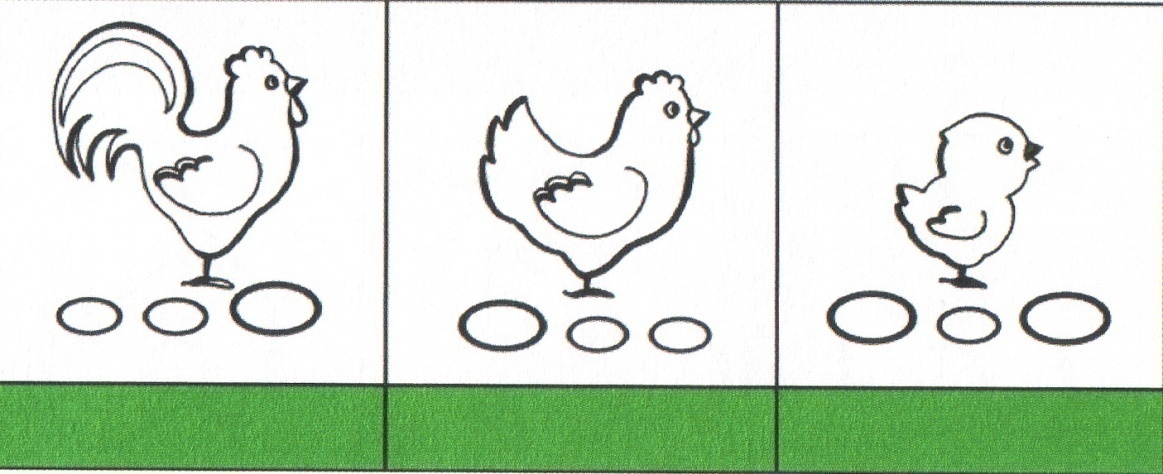 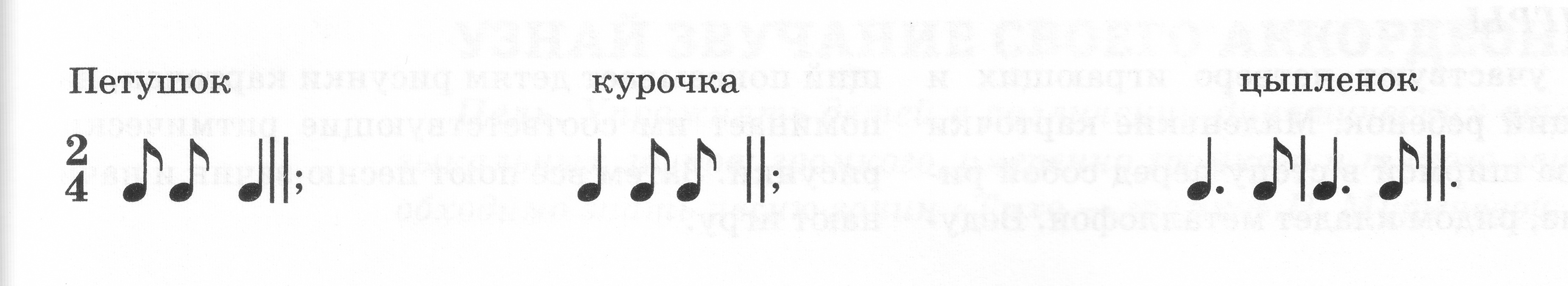 Музыкальный материал. Песни «Петушок», «Курочка», «Цыпленок» Н. Мурычевой.Ход игры. Ведущий раздает всем детям по две карты с полосой одного цвета. Маленькие карточки он кладет в стопу перед собой рисунком вниз, рядом ставит металлофон и все закрывает ширмой. Ведущий поочередно показывает детям рисунки карточек и напоминает им соответствующий ритмический рисунок. Затем все поют песню-зачин и игра начинается.Ведущий берет верхнюю карточку, проигрывает соответствующий ритмический рисунок и спрашивает: «Кто клюет зерна?» Отвечать должен тот, у кого цвет полосы на карточке такой же, как и цвет карточки, поднятой ведущим.Ребенок, ответивший правильно, получает карточку и закрывает ею соответствующую клетку на своей карте. Если ответ был неправильным, ведущий кладет карточку в низ своей стопы. Игра продолжается до тех пор, когда все играющие закроют рисунки на своих больших картах. Выигрывает тот ребенок, который первым закрыл рисунки на своей карте.Игры для развития динамического слуха«Громко - тихо»Цель игры. Закреплять умение в различении динамических оттенков музыки: тихо (p), громко (f), не слишком громко (mf).Игровой материал. Карточка, разделенная на три квадрата. Три маленьких карточки-квадрата одного цвета, но различных по насыщенности, (одна оранжевого цвета, другая - розового, третья - бардового), которые условно соответствуют определенному динамическому оттенку. Карточка оранжевого цвета соответствует тихому звучанию музыки; розового - более громкому звучанию и карточка бардового цвета - громкому звучанию музыки. Шумовые инструменты.Ход игры. 1 вариант. Детям раздаются карточки, объясняется их назначение. Затем они слушают музыкальное произведение, где динамические оттенки изменяются последовательно: от негромкого (меццо форте) звучания первой части к тихому (пиано) второй и громкому (форте) - третьей. Пьеса исполняется дважды. Сначала дети слушают музыку. При повторном исполнении они выкладывают на карточке квадраты, соответствующие по цвету динамическим оттенкам музыки.2 вариант. Детям раздаются шумовые инструменты. Воспитатель: «Сейчас мы поиграем с вами в «Громко-тихо». Я играю на фортепиано, а вы на своих маленьких инструментах. Играйте как я: я - громко и вы- громко, я - тихо и, вы- тихо. Музыка будет постепенно усиливаться или затихать. Вам надо будет также исполнять её». Исполняется любой музыкальный фрагмент, при котором дети стараются соответсвовать адекатному динамическому исполнению произведения.«Цветная мозаика»Цель игры: Развивать умение в различении динамических оттенков.Игровой материал. Карточка, разделенная на три квадрата. Три маленьких карточки-квадрата одного цвета, но различных по насыщенности, (одна оранжевого цвета, другая - розового, третья - бардового), которые условно соответствуют определенному динамическому оттенку: тихому, более громкому и очень громкому звучанию музыки.Музыкальный материал: Г. Анисимова «Тихо вокруг»Ход игры. Воспитатель поет 3 куплета песни с разной динамикой. Дети должны выложить на своей карточке динамическую картину по принципу цветового уподобления: оранжевый цвет - тихое звучание музыки; розовый - более громкое и бардовый цвет - громкое звучанию музыки.«Принц и принцесса»Цель игры: совершенствование динамического восприятия и чувства ритма. Ход игры: дети рассаживаются на коврике лицом к центру круга, руки убирают за спину. Выбирается принц, который закрывает глаза, и в это время в ладошки одной из девочек кладут красивый бантик. Она принцесса. Принц должен узнать принцессу по громкой музыке. Звучит «Вальс» Чайковского, принц медленно идет под музыку по кругу рядом с детьми, ведущий регулирует динамику: от тихого звучания до громкого. Когда принц находится далеко от принцессы, музыка звучит тихо, а когда близко – громко. Слыша громко звучащую музыку, принц указывает на принцессу. Девочка раскрывает ладошки, показывает бантик.В качестве усложнения игры можно предложить принцу и принцессе станцевать, придумав свой ритмический рисунок.«Колобок»Цель игры: развитие слухового внимания, динамического слуха, учить менять интонацию голоса.Игровой материал: вырезанный из бумаги колобок, небольшие предметы, изображающие стог сена, елку, пенек, домик, гриб, указка, игровое поле-стол, шапочки зайца, волка, лисы и медведя.Ход игры: Все предметы расставлены на игровом поле. Водящий выходит за дверь или отворачивается от играющих. Участники договариваются, за какую фигурку они спрячут колобка, затем зовут водящего. Входит водящий и в это время звучит текст:Укатился колобок, колобок – румяный бок.Как же нам его найти, к деду с бабой принести?Ну-ка, Оля…(имя любого ребенка) по дорожке походиИ по песенке веселой колобок ты отыщи.Играющие поют песню «Журавлики» Парцхаладце. Водящий берет указку, водит ею от фигурки к фигурке. Если указка находится далеко от той фигурки, за которой спрятан колобок, то все поют тихим голосом, если близко – громким.Потом детям можно предложить в качестве усложнения задания изобразить героев сказки. Они берут шапочки, для того, чтобы лучше войти в образ, и должны будут спеть определенную фразу, меняя интонацию голоса, в зависимости от того, какого героя они изображают, и при этом еще придумать движения. Например:Я серенький зайчишкаМеня зовут трусишкой.Ребенок должен был пропеть это с трусливой интонацией.Я волк – зубами щелк,Свирепая интонация.Я медведь – люблю реветь.Интонация голоса должна быть грозная.Я рыжая лисичкаЯ хитрая сестричка.Интонация голоса нежная и в то же время хитрая. «Колокольчики».Цель игры: Научить детей различать силу звучания.Игровой материал: Наборы колокольчиков, изготовленные из картона ( плоские разной величины), три колокольчика на подставках, значительно большего размера, чем те, что раздаются детям, бубен.Ход игры.1 вариант. Дети сидят тремя рядами. Первому ряду раздаются маленькие колокольчики,  второму - колокольчики средней величины, третьему- большие.  На громкое звучание надо поднять вверх  большие колокольчики, на умеренно-громкое – средней величины, на тихое - маленькие. Педагог играет, меняя последовательность звучания различной силы. Называется рад- победитель, и по желанию детей этого ряда исполняется их любимая песня.2 вариант.  Дети делятся на три команды. Каждая команда встает в круг около своего атрибута – большого, среднего или маленького колокольчика. Когда звучат громкие звуки, дети, стоящие около большого колокольчики, топающим шагом врассыпную продвигаются по комнате, когда звуки исполняются не очень громко, маршируют дети, стоящие у среднего колокольчика. При исполнении тихих звуков, легко на носках продвигаются дети, стоящие около маленького колокольчика. Педагог исполняет звуки многократно в разной последовательности. По окончании звучания дети должны построиться в три круга около своих атрибутов.3 вариант. Дети стоят в трех кругах вокруг своих атрибутов, взявшись за руки. На громкие звуки топающим шагом двигаются дети одного круга, на звуки средней  громкости – дети другого и на звуки тихие – легко идут на носках дети, стоящие в третьем круге. Воспитатель исполняет многократно звуки в разной последовательности. Выделяется круг- победитель. Выполняется желание детей этого круга.«Найди щенка»Цель игры: развитие слухового внимания, динамического слуха.Игровой материал: Игровое поле, щенок, 2-3 бочонка, молоточек с матрешкой на конце.Ход игры: Дети договариваются в какую из бочек они спрячат щенка и зовут водящего:Вот щенок наш убежал, спрятался за бочку,Во дворе их много так, не найти его никак.Ну-ка, Саша, поспеши и щенка нам отыщи, Мы не будем помогать, будем песню запевать.Дети поют любую знакомую им песню, а водящий водит молоточком от бочонка к бочонку. Если молоточек находится далеко от того боченка, где спрятан щенок, то дети поют тихо, а если близка – громко.«Узнай звучание своего аккордеона»Цель игры. Упражнять детей в различении динамических оттенков музыкальных звуков: громкого, умеренно громкого и тихого звучания. Игровой материал. Для игры необходимы восемь карт типа лото. На четырех клетках карты даны контурные нецветные изображения аккордеонов трех размеров, соответствующих трем динамическим оттенкам музыки: большой — громкому, средний — умеренно громкому, маленький — тихому звучанию. На 32 маленьких карточках изображены разные по размеру и цвету аккордеоны: большой — зеленый; средний — синий; маленький — красный. Так же, как и в предыдущих играх, цветная полоса на больших карточках соответствует цвету обратной стороны, маленьких карточек. Для игры необходимы детский аккордеон (возможна аудиозапись), ширма.Музыкальный материал. Песня-зачин «Тихо — громко» Н. Мурычевой.Ход игры. Ведущий раздает четверым играющим по две карты лото с одинаковой цветной полосой, а маленькие карточки с изображением какого- либо одного аккордеона кладет в стопу за ширму. Далее ведущий, показывая поочередно карточки с изображением большого, среднего и маленького аккордеонов, предлагает еще раз послушать, как они звучат. Затем дети поют песню-зачин, и игра начинается.Ведущий берет верхнюю карточку, показывая детям ее цвет с обратной стороны, играет на аккордеоне с определенной силой звучания и спрашивает: «Какой аккордеон звучал?» Отвечает тот ребенок, у которого большие карты соответствуют по цвету маленькой карточке, поднятой ведущим. Ребенок, ответивший правильно, получает карточку и закрывает ею соответствующую клетку на своей карте. Если ответ был неправильным, ведущий возвращает карточку в низ своей стопы. Игра продолжается далее, заканчивается тогда, когда все играющие закроют рисунки на своих больших картах. Выигрывает тот, кто правильно отвечал на вопрос ведущего и первым закрыл рисунки на своих картах.Игры для развития тембрового слуха«Музыкальный домик»Цель игры. Развитие тембрового восприятия, совершенствование знаний о музыкальных инструментах. Игровой материал. Сказочный домик с шестью окошками и шесть карточек (по размеру окошек) с изображением музыкальных инструментов (бубен, барабан, треугольник, тарелки, металлофон, триола).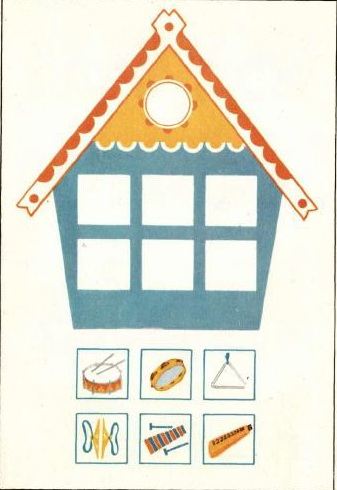 Музыкальный материал. Используются знакомые детям песенки-попевки.Ход игры: Дети узнают, что этот домик необычный, в нем живут музыканты, играющие на разных музыкальных инструментах. И если хорошо прислушаться, то можно определить, звуки каких инструментов слышны из разных окон домика. За ширмой спрятаны музыкальные инструменты, на которых поочередно звучит знакомая детям песенка-попевка, например, «Петушок». Дети вызываются по одному. Узнав инструмент, ребенок подходит к столу с карточками, на которых изображены различные музыкальные инструменты, выбирает нужную ему карточку и вставляет ее в окошко домика. Затем они сами выполняют задание: один из детей исполняет песенку-попевку на каком-нибудь инструменте, остальные отгадывают и закрывают окошечки «Музыкального домика». После этого детям раздают музыкальные инструменты, и они исполняют знакомую попевку.«Определи инструмент»Цель игры. Развитие тембрового восприятия, совершенствование знаний о музыкальных инструментах. Игровой материал. Музыкальные инструменты: бубен, барабан, треугольник, бубенчики, металлофон, цимбалы, ложки (два комплектаХод игры. Двое детей сидят спиной друг к другу. Перед ними на столах лежат одинаковые инструменты. Один из играющих исполняет на любом инструменте ритмический рисунок, другой повторяет его на таком же инструменте. Если ребенок правильно выполняет музыкальное задание, то все дети хлопают. После правильного ответа играющий имеет право загадать следующую загадку. Если ребенок ошибся, то он сам слушает задание. «К нам гости пришли»Цель игры. Развитие тембрового восприятия, совершенствование знаний о музыкальных инструментах. Игровой материал. Взрослые и дети, изображающие «гостей», ширма, карточки с изображением музыкальных интсрументов.Музыкальный материал. Используются знакомые детям песенки-попевки.Ход игры. Ведущий говорит: «Сегодня к нам должны прийти гости!» Раздается стук в дверь, входит взрослый в костюме медведя: «Здравствуйте дети, я пришел к вам в гости. Я очень люблю плясать и играть. Сегодня я придумал такую игру: один из вас встает за ширму, выбирает там музыкальный инструмент, на котором он будет играть. А остальные будут угадывать, какой же это волшебный инструмент».Ребенок проходит за ширму, и с помощью взрослого выбирает инструмент, который больше всего подходит к неуклюжему медведю. В данном случае это был бубен. Медведь пляшет под бубен, дети ему хлопают. По окончании пляски медведя дети должны угадать, под какой музыкальный инструмент он плясал. (Предварительно раздаются карточки с изображением музыкальных инструментов).После того как дети определили музыкальный инструмент, под который плясал медведь, приходят другие гости, и каждый раз используются разные инструменты: зайчик прыгает под быстрые удары молоточком на металлофоне, лошадка - под четкие удары деревянных ложек, птичка - под звон колокольчик.«Что музыкальный инструмент расскажет о себе»Цель игры: закрепление знаний о музыкальных инструментах.Игровой материал: музыкальные инструменты, озвученные и не озвученные (спрятанные в коробку), карточки с изображением музыкальных инструментов.Ход игры: Коробка с инструментами стоит за ширмой. Ребенок подходит к ширме, вытаскивает из коробки инструмент, и, не показывая детям, начинает рассказывать о нем. Если ребенок затрудняется, взрослый задает ему вопросы: «Что умеет делать инструмент? Как извлекаются звуки? На что похож звук инструмента?». Дети могут задавать рассказчику вопросы. Игра повторяется до тех пор, пока дети не устанут, или пока все не побывают в роли рассказчика. Игру можно разнообразить тем, что в конце взрослый читает интересные истории и сказки о музыкальных инструментах.« Узнай, какой инструмент звучит».Цель игры: Развитие тембрового восприятия, совершенствование знаний о музыкальных инструментах.Игровой материал: карточки с изображением треугольника, бубна, металлофона на каждого играющего. Ход игры.1 вариант.  Дети сидят за столами. Перед каждым лежит набор карточек. Воспитатель располагается перед детьми. Инструменты загорожены ширмой. Звучит треугольник – нужно поднять карточку с его изображением, бубен – с изображением бубна, металлофон- с изображением металлофона. По желанию  детей, ошибающихся меньшее число раз, исполняется произведение для слушания в грамзаписи.2 вариант.  Дети строятся в три колонны. По звучание треугольника бегают  по комнате дети первой  колонны. Под звучание бубна - второй, под звучание металлофона - третьей. Исполнение на инструментах педагога варьируется. В конце проводится физкультурное соревнование: кто быстрее построит колонну. 3 вариант.  Дети располагаются в трех кругах. Дети первого круга двигаются легким бегом под звучание треугольника и замирают на месте под звучание других инструментов, дети второго круга идут под звучание бубна, третьего выполняют подскоки под звучание металлофона. Звучание варьируется. В конце игры отмечается круг-победитель и по желанию детей этого  круга исполняется хороводная игра или пляска.«Слушаем внимательно»Цель игры: Развитие тембрового восприятия, совершенствование знаний о музыкальных инструментах, закрепление пройденного материала по слушанию музыки.Игровой материал: Аудиозаписи инструментальной музыки, знакомой детям, карточки с изображением фортепиано, скрипки, флейта, трубы, арфы на каждого играющего. Ход игры. Дети сидят полукругом перед столом, на котором лежат карточки с изображением инструментов. Им предлагается прослушать знакомое музыкальное произведение, определить, какие инструменты исполняют это произведение и положить нужную карточку перед собой. Возможно проведение этой игры по типу лото.«По секрету»Цель игры. Развитие тембрового слуха, различение тембра звучания голоса .Игровой материал. Карточки, где изображены поющий ребенок, женщина и мужчина.Музыкальный материал. Абт. Вокализ.Ход игры: Детям предлагается прослушать (в записи) Вокализ в исполнении детских, женских и мужских голосов. На карточках, которые раздаются детям, соотвествующие рисунки. Дети должны определить, кто поет в данный момент и поместить на магнитной доске соответствующую карточку.  «Тембровые прятки»Цель игры: Развитие тембрового слуха.Игровой материал: карточки с изображением инструментов: фортепиано, скрипка, баян, гитара, труба, флейта.Музыкальный материал: Запись мелодии р.н.п. «Во поле береза стояла» в исполнении различных инструментов: фортепиано, скрипка, баян, гитара, труба, флейта.Ход игры. Воспитатель: «Давайте, поиграем с вами в музыкальные прятки. Сейчас одну и	ту же мелодию будут исполнять разные инструменты. Послушайте и отгадайте, чей голос исполнял мелодию в первый раз, во второй, третий и так далее». Дети слушают запись и выкладывают соответсвующие карточки.«Угадай на чем играю»Цель игры. Упражнять детей в различении звучания детских музыкальных инструментов: ксилофона, цитры, флейты, маракаса (или погремушек), металлофона. Знать песню-зачин «Веселые инструменты» Н. Мурычевой.Игровой материал. В игре используются 12 карт типа лото, с тремя клетками в каждой. На всех картах даны контурные изображения музыкальных инструментов. На маленьких карточках нарисованы такие же инструменты (каждого по шесть), но раскрашенные. Цвет изображения инструмента и обратной стороны маленьких карточек соответствует цвету инструмента, представленного на больших картах лото. В игре нужны ширма, детские музыкальные инструменты: ксилофон, цитра, флейта, маракас, металлофон (вариант; использование возможно, моделей инструментов и аудиозаписи их звучания).Ход игры. В игре могут принимать участие от четырех по семи детей. Один из них — ведущий. Количество играющих зависит от того, какое число больших карт каждому играющему раздаст ведущий. Маленькие карточки и музыкальные инструменты ведущий кладет за ширму. Он напоминает звучание каждого инструмента, предлагает детям спеть песню-зачин. Затем начинается игра.Ведущий берет верхнюю в стопе маленькую карточку и играет на соответствующем картинке инструменте, затем спрашивает играющего ребенка (в данной игре поочередно каждого): «Угадай, на чем я играю?» Ребенок отвечает, если у него на картах есть инструмент такого же цвета, как и цвет карточки, поднятой ведущим. Ребенок, ответивший правильно, получает карточку и закрывает ею соответствующую клетку на своей карте. Игра продолжается далее. Если ответ был неправильным, ведущий возвращает карточку в низ своей стопы.Игра продолжается до тех пор, пока все играющие закроют рисунки на своих больших картах. Выигрывает тот, кто правильно отвечал на вопрос ведущего «Угадай, на чем я играю?» и кто первым закрыл рисунки на своих картах.ЗаключениеИтак, рассмотрение музыкальности как определенной структуры, в которой не просто выделяются отдельные музыкальные способности, а устанавливается их тесная взаимосвязь требует применения методики, направленной на развитие музыкальных способностей как в комплексе, так и поэлементно, как в репродуктивной, так и в продуктивной музыкальной деятельности. Музыкальное развитие детей в своей целостности и комплексности не было бы полным и разносторонним, если бы опускалось в нем сенсорное звено. Последний входит в состав общей музыкальности как непременный его компонент.Сенсорное развитие происходит в процессе самой разнообразной музыкальной практики. Музыкально-дидактические пособия и игры сочетают в себе многие условия, которые особо благоприятствуют развитию детей. Их содержание структура, игровые действия и правила направлены на то, чтобы помочь систематическому и планомерному развитию высотного и ритмического, динамического и тембрового слуха.Период дошкольного детства - один из важнейших периодов сенсорно-перцептивного, интеллектуального, творческого, эмоционального, нравственно-эстетического развития ребенка. Но для успешного протекания этого развития необходимо учитывать возрастные возможности детей. Это - принципиально важное условие педагогического воздействия.Важнейшим фактором успешного сенсорного воспитания и развития детей старшего дошкольного возраста является эмоциональная атмосфера занятий. Тяга к положительным эмоциям является жизненной необходимостью любой нормальной психики. Реакция удовлетворения, которая возникает у детей, создает на занятии не просто творческую обстановку, способствующую развитию музыкальных способностей, но атмосферу радости, которая является  и непременным педагогическим условием, и одновременно, показателем результативности занятий.В соответствии с этими положениями нами осуществлялся отбор музыкально-дидактических игр и пособий, способствующих развитию музыкально-сенсорных способностей детей старшего дошкольного возраста на музыкальных занятиях.На протяжении трех лет своей педагогической практики на базе мы использовали музыкально-дидактические игры и пособия для развития музыкально-сенсорных способностей детей старшего дошкольного возраста на музыкальных занятиях. Накопленный за это время опыт и методические материалы потребовали осмысления, систематизации, анализа эффективности их применения. Критерием систематизации явилась направленность музыкально-игрового материала на развитие определенной сенсорной способности, т.е. способности, которая будет доминантной при выполнении условий данного упражнения.Апробация данных музыкально-дидактических игр и пособий доказал эффективность применения разработанной методики по развитию и воспитанию музыкально-сенсорных способностей детей старшего дошкольного возраста на музыкальных занятиях. Результаты работы показали, что музыкально-дидактические пособия и игры сочетают в себе все обучающие, развивающие и воспитательные функции, которые направленные не только на развитие музыкальных способностей, но и с помощью их осуществляются сенсорные операции, обогащающие опыт ребенка, способствующие формированию и развитию музыкально-сенсорных способностей. Список литературыАнисимова, Г.И. Сто музыкальных игр для развития дошкольников: Старшая и подготовительная группы / Анисимова Г.И. - Ярославль: Академия развития, 2007.-196 с.Васько, Е.В. Развиваем музыкальные способности / Е.В. Васько. - М.: Мой мир, 2007. – 256 с.Ветлугина, Н.А. Музыкальное воспитание в детском саду / Н.А. Ветлугина. - М.: Просвещение, 1981. – 240 с.Ветлугина, Н.А. Музыкальный букварь для детей младшего возраста / Н.А. Ветлугина. -  М: Музыка, 1985. – 111 с.Ветлугина, Н.А. Музыкальное развитие ребенка / Н.А. Ветлугина. - М.: Просвещение, 1967. – 415 с.Гогоберидзе, А.Г. Теория и методика музыкального воспитания детей дошкольного возраста / А.Г. Гогоберидзе, В.А. Деркунская. -  М.: Академия, 2005. – 320 с.Зимина, А.Н. Основы музыкального воспитания и развития детей младшего возраста / А.Н. Зимина. - М.: ВЛАДОС, 2000. – 304 с.Комиссарова Л. Н., Костина Э. П. Наглядные средства в музыкальном воспитании дошкольников: Пособие для воспитателей и музыкальных руководителей детских садов / Л.Н Комиссарова, Э.П. Костина. -  М.: Просвещение, 1986. - 141с.Коновалова, Н.Г. Музыкально-дидактические игры / Н.Г. Коновалова. - М.: Просвещение, 1982. – 120 с.Кононова Н. Г. Музыкально - дидактические игры для дошкольников: Из опыта работы муз. Руководителя / Н.Г. Кононова. - М.: Просвещение, 1982. - 96с., ил.Костина Э. П. Музыкально-дидактические игры: Метод. пособие / Э.П. Костина. – Ростов н/Д : Феникс, 2010. – 212 с..Леонтьев, А.Н. Лекции по общей психологии /А.Н. Леонтьев - М.:Смысл, 2001. – 511 с.Методика музыкального воспитания в детском саду: учеб. для учащихся пед. уч-щ / Н.А. Ветлугина, И.Л.Дзержинская. – М.: Просвещение, 1989. – 270 с.Основы дошкольной педагогики / Под ред. А. В. Запорожца, Т. А.Марковой. - М.: Педагогика, 1980. - 272с.Психология: учебное пособие для студентов вузов / Е.И. Рогов. - М.: ВЛАДОС. - 2005.-591 с.Радынова, О.П. Музыкальное воспитание дошкольников / О.П. Радынова, А.У. Катинене, М.Л. Паланвандшивили. - М.: Академия, 2000. – 240 с.Рубинштейн, С.Л. Основы общей психологии / С.Л. Рубинштейн. - СПб: Питер. - 2004.-712 с.Тарасова, К.В. Онтогенез музыкальных способностей / К.В. Тарасова. - М.: Просвещение, 1988. – 173 с.Теплов, Б.М. Психология музыкальных способностей // Избранные труды / Б.М. Теплов. - В 2 т.: Педагогика, 1985. – 328 с.